 IB Physics Chapter 8 SyllabusAngular MechanicsA/BIn Class:Due on this class:1Feb 11/12DI-Introduction/DemosGW-KinematicsVF 8ABC, 8D, 8ETurn in: Angular Quantities 8.02Feb13/14SA8.1-Angular Kinematics (first 30)VF-8F-Torque, 8G-Moment of InertiaDI-Torque and Moment of Inertia DemosTurn in: FA8.13Feb15/19GW-8.2 Angular DynamicsGW-FA8.24Feb21/22SA8.2-Angular Dynamics (first 30)VF-8I Rolling DynamicsDI-Rolling Dynamics Demo/ExampleTurn in: FA8.24 3/4Feb25/26 Oaks TestingVF 8J, 8K 8L5 Feb 27/28GW-Energy and Momentum 8.3DI-DemosVF 8M, 8NOP6 Mar 1/4SA8.3-Energy and Momentum (first 30)VF-8Q, 8RDI-Cross Product/PrecessionTurn in: FA8.37 Mar 5/6DI-GyroscopesGW-Gyroscope InvestigationVF 8Q, 8RMar7/8Statics!!!!VF 9A, 9B, 9CTurn in: Gyroscope Investigation1 Lab:Gyroscope Investigation3 Formative/Summative Assessments8.1 – Rotational Kinematics8.2 – Rotational Dynamics8.3 – Rotational Energy and MomentumHandouts: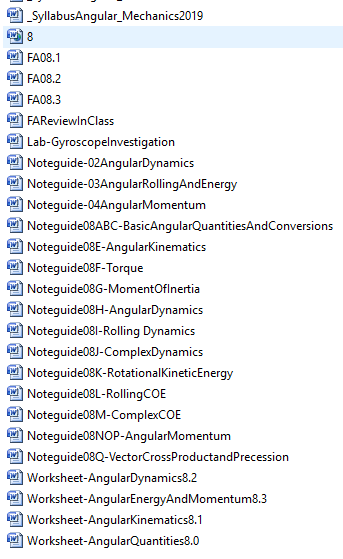 